    TANDRIDGE YOUTH FOOTBALL LEAGUE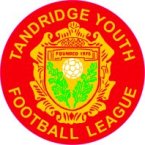 MINUTES OF THE SGM HELD ON MONDAY 11TH OF SEPTEMBER 2023 AT HSBC SPORTS & SOCIAL CLUB, LENNARD ROAD, BECKENHAM, KENT, BR3 1QW COMMENCING AT 8:30pmMeeting Commenced: 3.32pmThe Special General Meeting was called to elect the League Chair and recommend new Clubs to the League Membership for election into the League.John Plummer was nominated for the position of League Chair by Ex Blues FC and Coulsdon Athletic FC but due to a medical condition John Plummer was unable to attend the AGM to be voted in.The proposal was put to the members that John Plummer be voted League Chair.All in favour with no objections raised.We were pleased to announce that Alan McIlvaney has been made League President in recognition of his work as League Chairman, and that Alan Clarke has been elevated to Life President.The following Clubs attended a New Clubs Meeting on 11th of July 2023 and the League Committee propose that they are accepted as members of the League most of these Clubs were mentioned in the 2023 AGM Pack.AF SPARTANS		U10 U11 U15 Teams formed from Afewee UrbanAVISPA FC			U10 U12 New Club teams formed from AFC Croydon Athletic.BLACKHEATH VILLAGE	U15 GirlsCOLLIERS WOOD FC	U9 U11 New ClubCRE8 FC			U10FISHER YOUTH		U12 GirlsFUTURE GENPROS FC	U8 U9 U12 New Club (U12 team was NexGen FC)GRASSROOTZ FC		U10 Late entry last seasonIRON RAYMOND FC	U9 U11 Late entry last seasonKAIZEN KINGS		U13NORBURY GREEN		U9 U10 U11 U12 U13 New Club formed from AFC Croydon AthPROLIFICS FC 		U10SOUTH LONDON GIRLS FOOTBALL ACADEMY	U9 Girls U12 GirlsSOUTHWARK JAGUARS FC	U9 Girls U11 Girls U12 GirlsTHREE BRIDGES YOUTH FC	U8 U9 U10 U11WEST WICKHAM YOUNG BOYS FC	New Club U14The following Clubs were not intendance at the New Clubs Meeting or have only recently applied to join the League, we would propose that we vote these teams into membership and the committee will complete the interview process during September.DNA ELITE ACADEMY	2 x U11FC FIRST TOUCH		U10 U12INDEPENDENT FC		U16KERRIA FC			New Club some teams ex Forestdale U9 U10 U11 U12 U16The League proposed that all Clubs be elected unless there were any objections, seconded by Lewisham Tigers with all in favour there were no objections.Derek Hariis welcomed all the new Clubs to the League and the SGM closed at 20.41pm